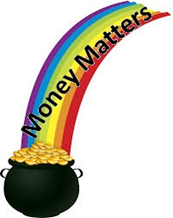 Top 10 Tips For Saving Money Top 10 Tips For Saving Money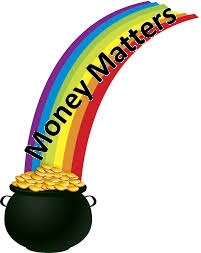 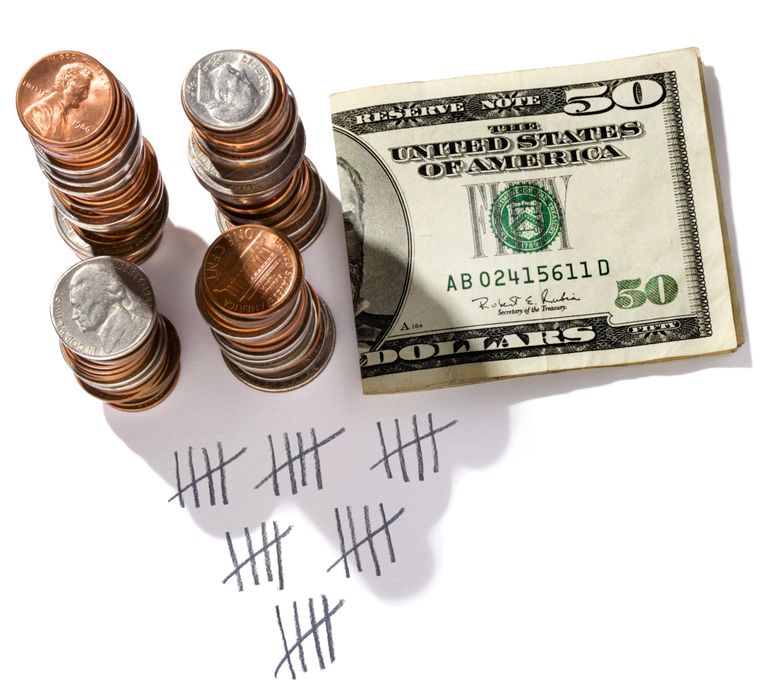 Record your expenses Keep track of your money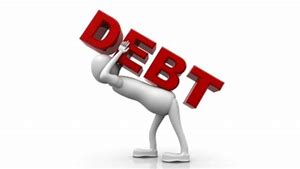 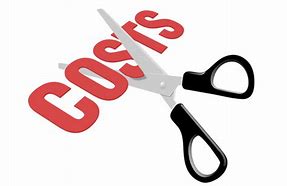 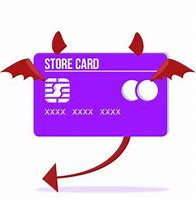 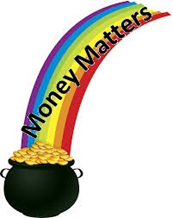 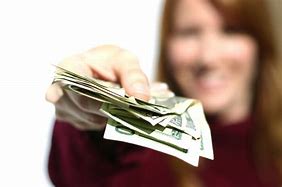 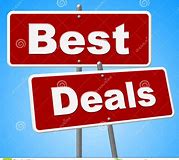 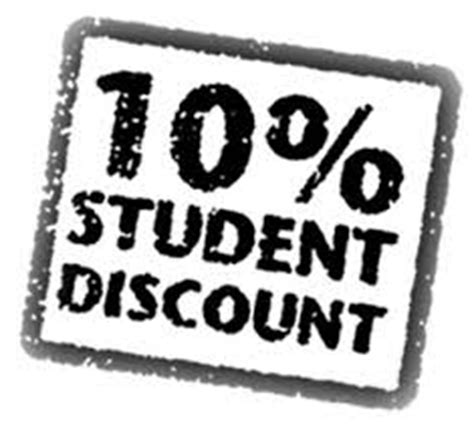 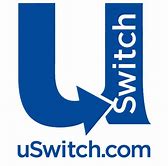 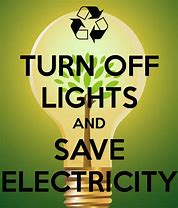 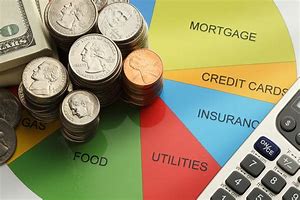 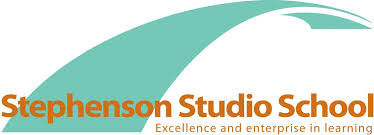 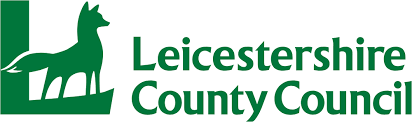 